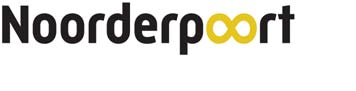 DeelnemergegevensAanvraagformulier POKDeelnemer       :  …………………………………………………………………   ID : ………………………….......Opleiding          : Verzorgende……………………………………             Crebo: 95530(oud)/ 25491(nieuw)Opleidingsvorm : □ BOL voltijd  □ BOL deeltijd □ BBL                        Niveau:   □ 1  □ 2  X 3  □ 4Gegevens praktijkbiedende organisatie (De locatie waar je daadwerkelijk werkt)Naam bedrijf                 ………………………………………………………………………………………….. Locatie instelling           …………………………………………………………………………………………..     Adres bedrijf       ….…………………………………………………………………………………………   Postcode/Plaats           …………………………………………………………………………………………..Contactgegevens praktijkbiedende organisatie Praktijkopleider            ……......…….………….               Telefoonnummer        ……......…….………….Email-adres                  …………………………………………………………………………………………..BPV-gegevensBegindatum BPV          Einddatum BPV            Totaal uren BPV          OndertekeningDatum                           ……..../.…….…/20……Naam BPV-docent       			      Handtekening                ………………………….Versie 1.0